Werkblad zondag 31 december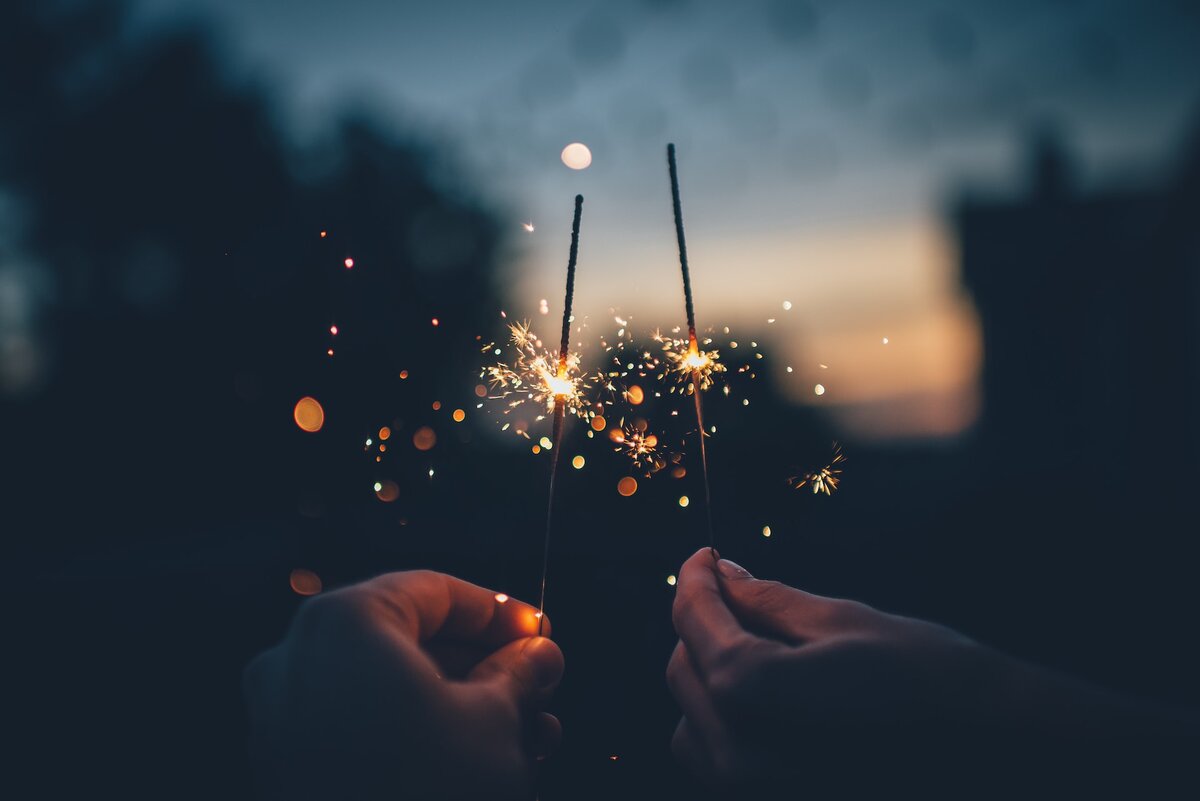 Welkom in de kerk!We leren psalm 42:9Maar de HEERE zal overdag Zijn goedertierenheid gebieden;'s nachts zal Zijn lied bij mij zijn,een gebed tot de God van mijn leven.Bij de preekLuister naar de dominee. Probeer antwoord te geven op de volgende vragen: Over welk vers gaat de preek? ……………………………………………………………………………………………………………………………………………………………………………………………………..Vandaag is het oudejaarsdag. Wat was jouw leukste dag van het jaar? ……………………………………………………………………………………………………………………………………………………………………………………………………..Wat gebeurde er op je minst leuke dag van het jaar? ……………………………………………………………………………………………………………………………………………………………………………………………………..Waar kun je God voor danken als je naar het afgelopen jaar kijkt? ……………………………………………………………………………………………………………………………………………………………………………………………………..Maak een tekening bij je antwoord van vraag 2: 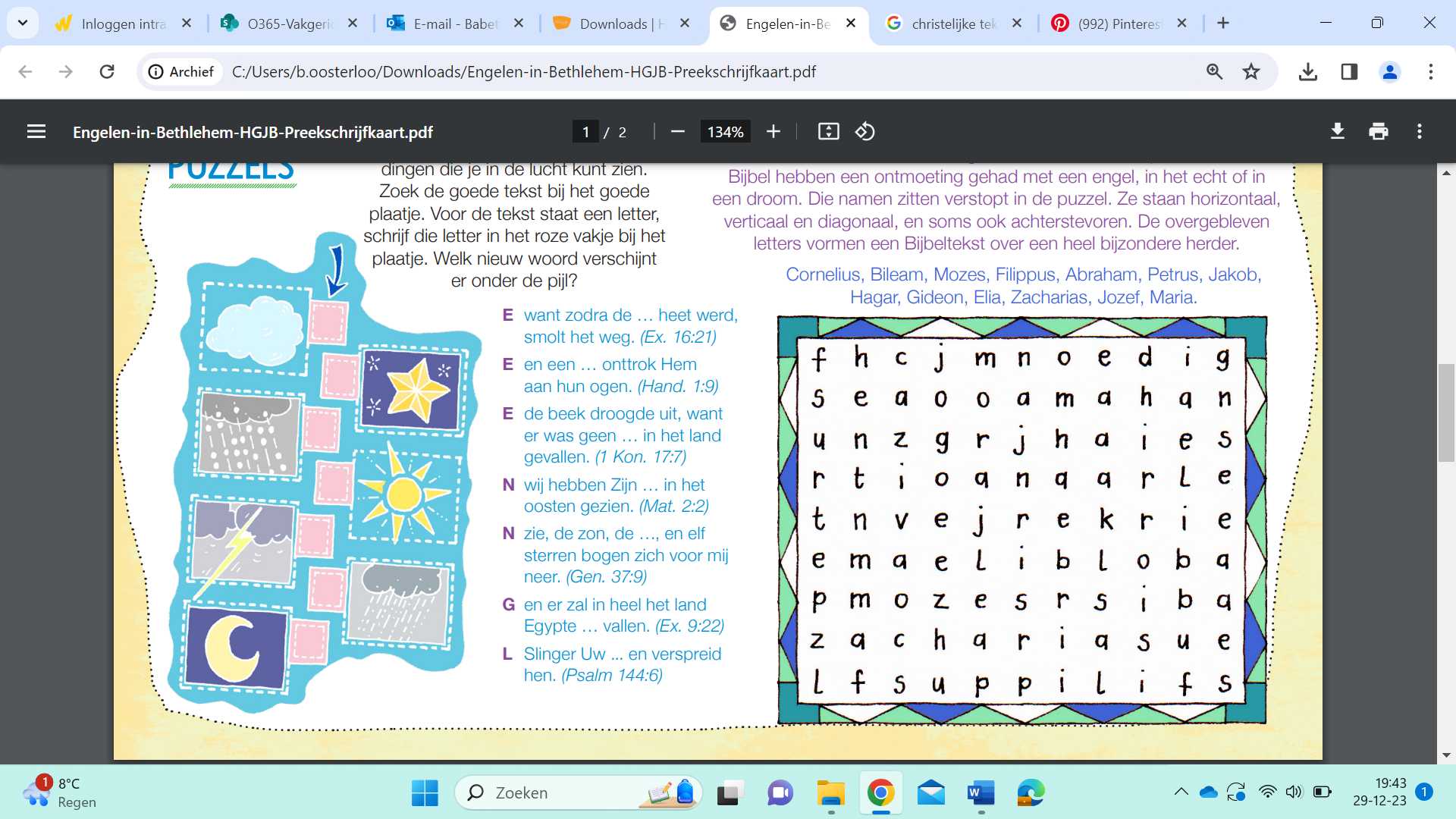 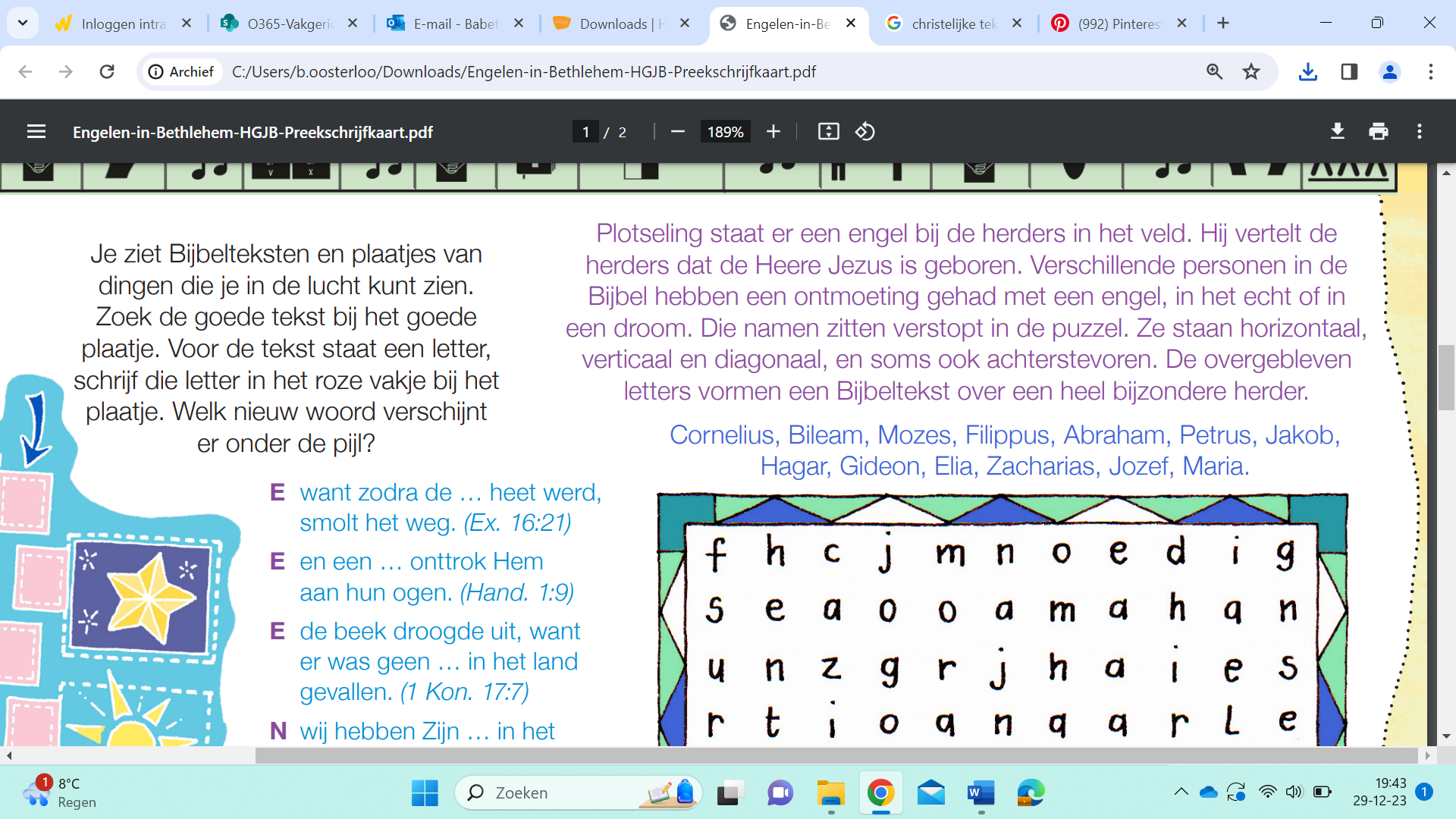 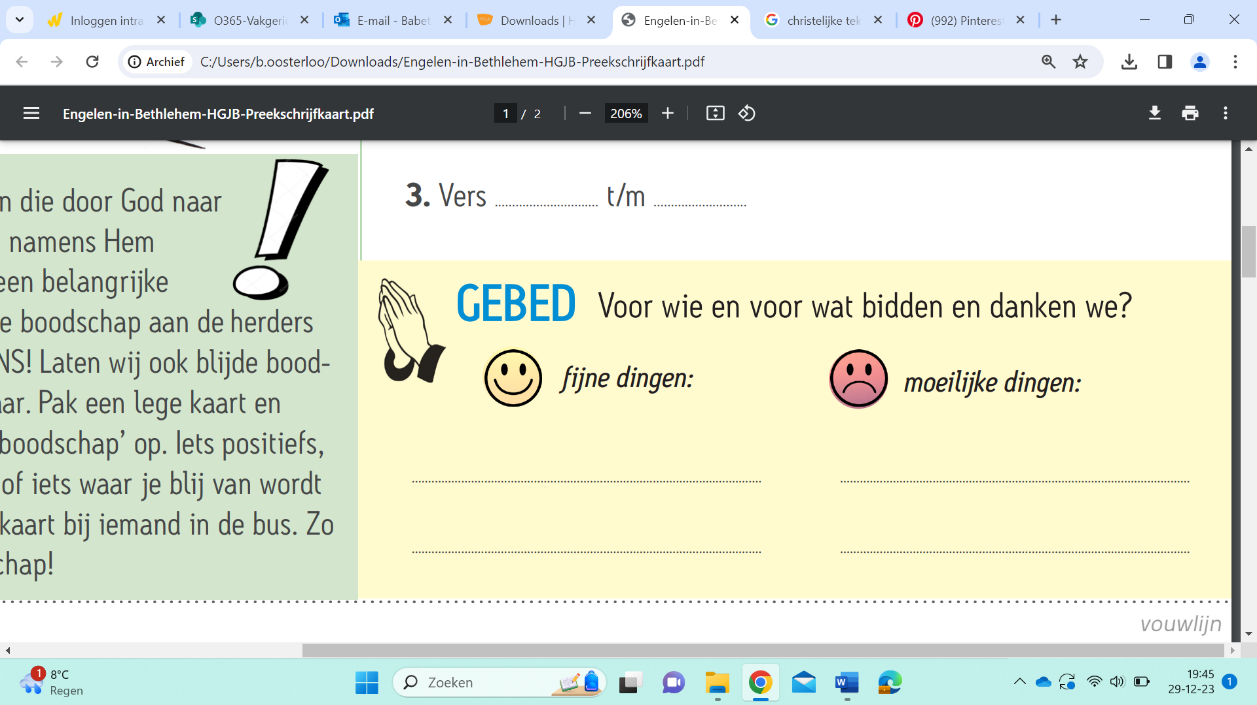 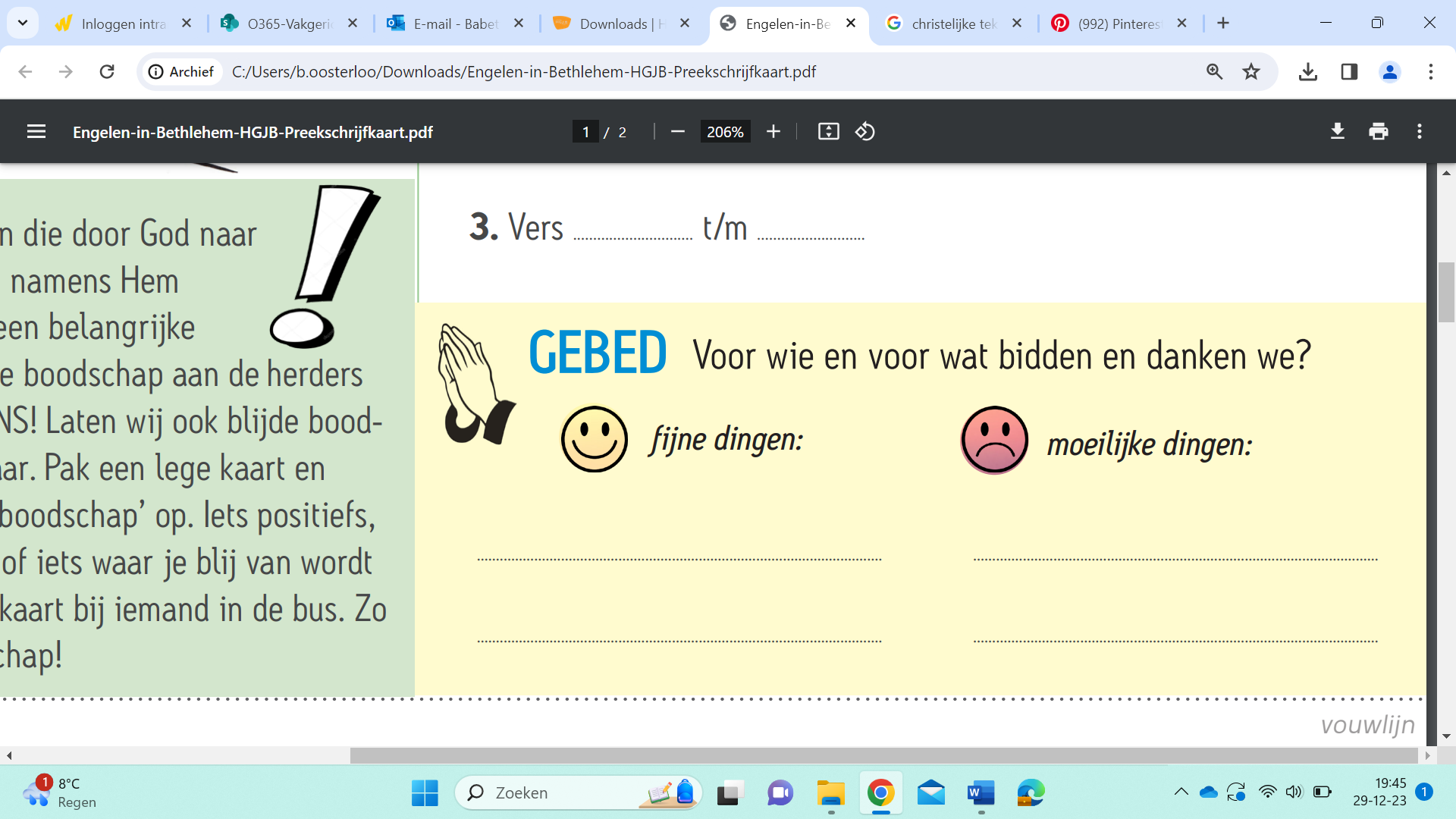 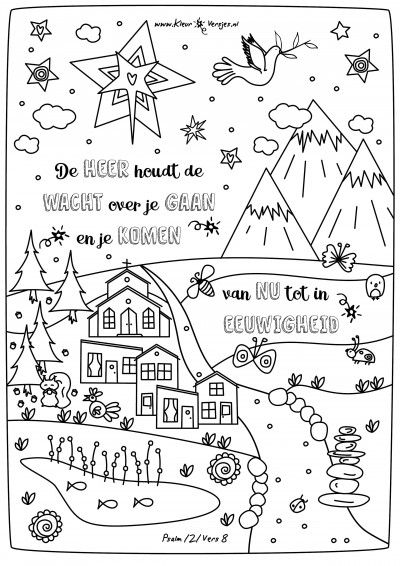 